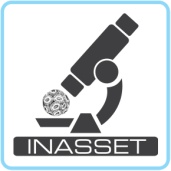 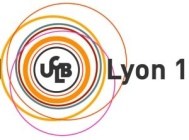 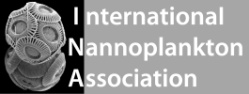 INA SUMMER SCHOOL on EVOLUTION and TAXONOMY (INASSET)Lyon July 1th – July 7 thPRELIMINARY PROGRAMSUNDAY 1 th: 7.00 8.30 pm - Ice breaker reception  MONDAY 2 th: 9.00 : Welcome Address and Course presentation			Emanuela Mattioli, Head of the Laboratoire de Géologie de Lyon			Dean of the Department: Isabelle Daniel			Giuliana Villa, INA President9.30	Isabella RaffiIntroduction to Cenozoic Nannofossil Biostratigraphy:	10.00	coffee break	10.30   	Claudia Agnini	Introduction to paleoceanography and biostratigraphy of the Paleocene11.00 LAB		Taxonomy and biomarkers of the Paleocene Nannofossils13.00 	lunch14.30 LAB	Taxonomy and biomarkers of the Paleocene Nannofossils16 	coffee break16.30-18.30 LAB	Taxonomy and biomarkers of the Paleocene NannofossilsTUESDAY 3 th: 9.00 :  			Jean Self Trail 	Introduction to paleoceanography and biostratigraphy of the Eocene 10,30  coffee break11.00 LAB	Taxonomy and nannofossil biomarkers of the Eocene 13.00 	 lunch14.30 LAB	Taxonomy and nannofossil biomarkers of the Eocene 16.30 	coffee break17.00-18.30 		Jeremy Young			Coccolith structure and biomineralisationWEDNESDAY 4 th: 9.00  			Jeremy Young Size variation patterns in the Noelaerhabdaceae. Nannotax  10.30  	coffee break11.00 LAB	Giuliana VillaIntroduction to paleoceanography and biostratigraphy of the Oligocene Taxonomy and nannofossil biomarkers of the Oligocene 13.00 – lunch14.30: LAB	Baptiste Suchéras-Marx 	Analytical methods for sample preparation16.30 	 coffee break17.00-18.30 LAB	Jorge Ferreira 	Analytical methods for statistical treating of data20.30	Social dinnerTHURSDAY 5 th: 9.00 :  	Eric de Kaenel	Introduction to paleoceanography and biostratigraphy of the Miocene 10,30 	coffee break11.00	Taxonomy and nannofossil biomarkers of the Miocene 13.00	lunch14.30 LAB	Taxonomy and nannofossil biomarkers of the Miocene 16.30	coffee break17.00-18.30 LAB	Taxonomy and nannofossil biomarkers of the Miocene FRIDAY 6 th: 9.00 :  	Luc BeaufortIntroduction to paleoceanography and biostratigraphy of the Plio-Pleistocene, the example of SYRACO10,00  LAB	Taxonomy and nannofossil biomarkers of the Pliocene 11.00 	coffee break	11.30 LAB	Taxonomy and nannofossil biomarkers of the Pliocene 13.00 	lunch14.30	Baptiste Suchéras 	Lab: sampling methods and samples preparation16.30	coffee break17.00-18.30 LAB	Emanuela Mattioli 	quantitative biochronologySATURDAY 7 th: 9.00 :  	Field trip